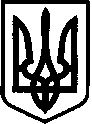 Костянтинівськасільська радаМиколаївського району Миколаївськоїобласті           __________________Виконавчий комітет_______________________Р І Ш Е Н Н Я  № 68   с. Костянтинівка                                                         від 22 червня 2023 рокуПро затвердження рішення комісії з розгляду питань щодо надання компенсації за пошкоджені об’єкти нерухомого майна внаслідок бойових дій, терористичних актів, диверсій, спричинених збройною агресією російської федерації проти України Розглянувши протокол засідання комісії з розгляду питань щодо надання компенсації для відновлення окремих категорій об’єктів нерухомого майна, пошкоджених внаслідок бойових дій, терористичних актів, диверсій, спричинених збройною агресією російської федерації проти України, від 20.06.2023 року № 2, відповідно до Порядку надання компенсації для відновлення окремих категорій об’єктів нерухомого майна, пошкоджених внаслідок бойових дій, терористичних актів, диверсій, спричинених збройною агресією Російської Федерації, з використанням електронної публічної послуги «єВідновлення», затвердженого постановою Кабінету Міністрів України від 21.04.2023 р. № 381, керуючись статтею 40 Закону України «Про місцеве самоврядування в Україні», виконавчий комітет Костянтинівської сільської радиВИРІШИВ:1. Затвердити рішення комісії з розгляду питань щодо надання компенсації для відновлення окремих категорій об’єктів нерухомого майна, пошкоджених внаслідок бойових дій, терористичних актів, диверсій, спричинених збройною агресією російської федерації проти України, протокол № 2 від 20.06.2023 року додається:1.1. Відмовити ххххххххх згідно із заявою №ЗВ-15.05.2023-9143  у наданні компенсації для відновлення окремих категорій об’єктів нерухомого майна, пошкоджених внаслідок бойових дій, терористичних актів, диверсій, спричинених збройною агресією російської федерації, з використанням електронної публічної послуги «єВідновлення» як такому, який не може бути отримувачем компенсації відповідно до абзацу 5 пункту 6 Порядку надання компенсації для відновлення окремих категорій об’єктів нерухомого майна, пошкоджених внаслідок бойових дій, терористичних актів, диверсій, спричинених збройною агресією російської федерації, з використанням електронної публічної послуги «єВідновлення», затвердженого постановою Кабінету Міністрів України від 21.04.2023р. №381.1.2. Відмовити хххххххххх згідно із заявою №ЗВ-25.05.2023-14188  у наданні компенсації для відновлення окремих категорій об’єктів нерухомого майна, пошкоджених внаслідок бойових дій, терористичних актів, диверсій, спричинених збройною агресією російської федерації, з використанням електронної публічної послуги «єВідновлення» як такому, який не може бути отримувачем компенсації відповідно до пункту 10 Порядку надання компенсації для відновлення окремих категорій об’єктів нерухомого майна, пошкоджених внаслідок бойових дій, терористичних актів, диверсій, спричинених збройною агресією російської федерації, з використанням електронної публічної послуги «єВідновлення», затвердженого постановою Кабінету Міністрів України від 21.04.2023р. №381.1.3. Відмовити ххххххххххх згідно із заявою №ЗВ-29.05.2023-14870  у наданні компенсації для відновлення окремих категорій об’єктів нерухомого майна, пошкоджених внаслідок бойових дій, терористичних актів, диверсій, спричинених збройною агресією російської федерації, з використанням електронної публічної послуги «єВідновлення» як такому, який не може бути отримувачем компенсації відповідно до пункту 10 Порядку надання компенсації для відновлення окремих категорій об’єктів нерухомого майна, пошкоджених внаслідок бойових дій, терористичних актів, диверсій, спричинених збройною агресією російської федерації, з використанням електронної публічної послуги «єВідновлення», затвердженого постановою Кабінету Міністрів України від 21.04.2023р. №381.1.4. Надати ххххххххххх  згідно із заявою №ЗВ-11.06.2023-18146   компенсацію для відновлення окремих категорій об’єктів нерухомого майна, пошкоджених внаслідок бойових дій, терористичних актів, диверсій, спричинених збройною агресією російської федерації, з використанням електронної публічної послуги «єВідновлення» у сумі сто п’ятдесят три тисячі тридцять сім грн. 52 коп., розрахованої відповідно до відомостей чек-листа.1.5. Надати хххххххххх  згідно із заявою №ЗВ-31.05.2023-15776   компенсацію для відновлення окремих категорій об’єктів нерухомого майна, пошкоджених внаслідок бойових дій, терористичних актів, диверсій, спричинених збройною агресією російської федерації, з використанням електронної публічної послуги «єВідновлення» у сумі п’ятдесят п’ять тисяч двісті дев’ятнадцять грн.. 63 коп., розрахованої відповідно до відомостей чек-листа.1.6. Надати ххххххххххх  згідно із заявою №ЗВ-11.05.2023-3366   компенсацію для відновлення окремих категорій об’єктів нерухомого майна, пошкоджених внаслідок бойових дій, терористичних актів, диверсій, спричинених збройною агресією російської федерації, з використанням електронної публічної послуги «єВідновлення» у сумі тридцять дев’ять тисяч чотириста тридцять п’ять грн. 84 коп. , розрахованої відповідно до відомостей чек-листа.1.7. Надати ххххххххххххх  згідно із заявою №ЗВ-10.05.2023-1123   компенсацію для відновлення окремих категорій об’єктів нерухомого майна, пошкоджених внаслідок бойових дій, терористичних актів, диверсій, спричинених збройною агресією російської федерації, з використанням електронної публічної послуги «єВідновлення» у сумі вісім тисяч дев’ятсот одинадцять  грн. 84 коп., розрахованої відповідно до відомостей чек-листа.1.8. Надати хххххххххххххх згідно із заявою №ЗВ-14.05.2023-8997   компенсацію для відновлення окремих категорій об’єктів нерухомого майна, пошкоджених внаслідок бойових дій, терористичних актів, диверсій, спричинених збройною агресією російської федерації, з використанням електронної публічної послуги «єВідновлення» у сумі сто дев’яносто дев’ять  тисяч дев’ятсот вісімдесят дев’ять грн. 59 коп. , розрахованої відповідно до відомостей чек-листа.2. Контроль за виконанням цього рішення покласти на голову комісії з розгляду питань щодо надання компенсації для відновлення окремих категорій об’єктів нерухомого майна, пошкоджених внаслідок бойових дій, терористичних актів, диверсій, спричинених збройною агресією російської федерації проти України Олександра ГРИЦЕНКА.Сільський голова		        					        Антон ПАЄНТКО